第４９回　中国中学校ソフトテニス選手権大会　駐車場案内図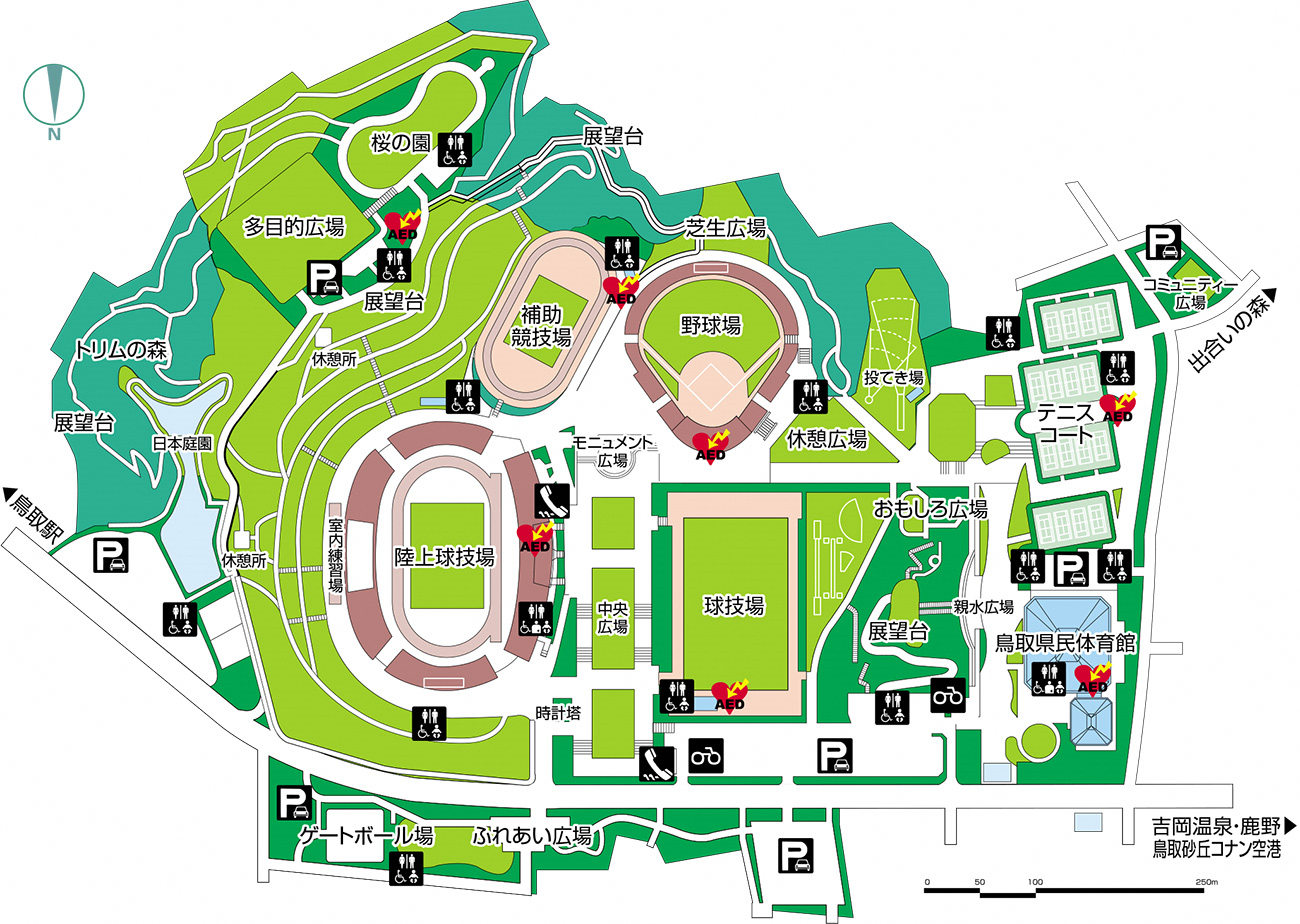 